ОБЩИНА ШУМЕН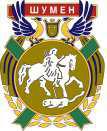 ЦЕНТЪР ЗА ИНФОРМАЦИЯ И УСЛУГИДОКМЕТА НАОБЩИНА ШУМЕНЗАЯВЛЕНИЕЗА АДМИНИСТРАТИВНА УСЛУГАот _________________________________________________________________________,/име, презиме, фамилия/ЕГН / ЛНЧ _____________________, представител на _____________________________/ наименование и правно –__________________________________________________ ,	ЕИК ______________________________ , съсинформационна форма/седалище ____________________________ и адрес на управление _______________________________________________________________________________________________Телефон ____________________ , Е-mail ________________________________________Господин Кмете,Моля да съгласувате ______ броя маршрутни разписания от/ областна, републиканска, международна транспортна схема/Документ за платена такса /по чл. 50, т. 40; т. 39; т. 41 от НОАМТЦУ/:Областна - 20.00 лв.Републиканска - 50.00 лв.Международна - 100.00 лв.Съгласуването се извършва след представяне на документ за платена такса._______________г.гр.Шумен_____________/подпис, печат/